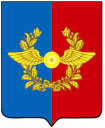 Российская ФедерацияИркутская областьУсольское районное муниципальное образованиеА Д М И Н И С Т Р А Ц И Я Городского поселенияСреднинского муниципального образованияП О С Т А Н О В Л Е Н И Ер.п. СреднийОт19.09.2019 г.                                                                                               №77О внесении изменений и дополнений в постановление администрации от 09.01.2019 г. № 03 «Об утверждении административного регламента предоставления муниципальной услуги «Выдача разрешения на строительство, реконструкцию объекта капитального строительства, выдача распоряжения о внесении изменений в разрешение на строительство, реконструкцию объекта капитального строительства, расположенного на территории городского поселения Среднинского муниципального образования»»В целях приведения в соответствие с действующим законодательством, соответствии с Федеральным законом от 06.10.2003г. № 131-ФЗ "Об общих принципах организации местного самоуправления в Российской Федерации", заключением Аппарата губернатора от 31.05.2019г. №1312, руководствуясь Уставом городского поселения Среднинского муниципального образования, администрация городского поселения Среднинского муниципального образования П О С Т А Н О В Л Я Е Т:Внести изменения и дополнения в постановление администрации от 09.01.2019 г. № 03 «Об утверждении административного регламента предоставления муниципальной услуги «Выдача разрешения на строительство, реконструкцию объекта капитального строительства, выдача распоряжения о внесении изменений в разрешение на строительство, реконструкцию объекта капитального строительства, расположенного на территории городского поселения Среднинского муниципального образования»» (приложение №1);2. Специалисту-делопроизводителю: опубликовать данное постановление в газете «Новости» и разместить на официальном сайте Среднинского муниципального образования в сети «Интернет»;3. Настоящее постановление вступает в силу со дня его официального опубликования;4. Контроль за исполнением настоящего постановления оставляю за собой.Исполняющая обязанности главы городского поселенияСреднинского муниципального образования                                 Т.Е. СагитоваПриложение №1к постановлению администрации городского поселения Среднинского муниципального образования от 19.09.2019г. № 771).  Для создания единства в наименовании структурных единиц (разделов): в наименовании разделов I-V Регламента добавить существительное раздел.2). Разделы II, III изложить в новой редакции:Раздел II. СТАНДАРТ ПРЕДОСТАВЛЕНИЯ МУНИЦИПАЛЬНОЙ УСЛУГИ2.1. Наименование муниципальной услуги.Наименование муниципальной услуги: "Выдача разрешения на строительство, реконструкцию объекта капитального строительства, выдача распоряжения о внесении изменений в разрешение на строительство, реконструкцию объекта капитального строительства, расположенного на территории Среднинского муниципального образования".2.2.1. Орган, предоставляющий муниципальную услугу, - Администрация городского поселения Среднинского муниципального образования (далее – уполномоченный орган).2.2.2. При предоставлении муниципальной услуги уполномоченный орган взаимодействует с органами власти и организациями в порядке, предусмотренном законодательством Российской Федерации.2.2.3. Межведомственное информационное взаимодействие 
в предоставлении муниципальной услуги осуществляется в соответствии 
с требованиями Федерального закона от 27.07.2010 № 210-ФЗ
"Об организации предоставления государственных и муниципальных услуг".2.3. Результат предоставления муниципальной услуги.При рассмотрении заявления о выдаче разрешения на строительство результатом предоставления муниципальной услуги является:- выдача разрешения на строительство, реконструкцию объекта капитального строительства;- отказ в выдаче разрешения на строительство, реконструкцию объекта капитального строительства.При рассмотрении заявления (уведомления) о внесении изменений в разрешение на строительство (в том числе в связи с необходимостью продления срока действия разрешения на строительство) результатом предоставления муниципальной услуги является:- выдача распоряжения о внесении изменений в разрешение на строительство, реконструкцию объекта капитального строительства;- отказ во внесении изменений в разрешение на строительство, реконструкцию объекта капитального строительства.2.4. Срок предоставления муниципальной услуги:	- со дня получения заявления о выдаче разрешения на строительство, реконструкцию объекта капитального строительства – 7 рабочих дней;- со дня получения заявления (уведомления) о внесении изменений в разрешение на строительство, реконструкцию объекта капитального строительства – 7 рабочих дней.2.5. Правовые основания для предоставления муниципальной услуги.Предоставление муниципальной услуги осуществляется 
в соответствии со следующими нормативными правовыми актами:1) Конституция Российской Федерации (принята всенародным голосованием 12.12.1993, Собрание законодательства РФ, 04.08.2014, № 31, ст. 4398);

2) Градостроительный кодекс Российской Федерации от 29 декабря 2004 г. N 190-ФЗ (Собрание  законодательства    Российской Федерации, 2005, N 1, ст. 16; 2018, N 32, ст. 5133, 5135);3) Приказ Министерства строительства и жилищно-коммунального хозяйства РФ от 19 февраля 2015 г. N 117/пр "Об утверждении формы разрешения на строительство и формы разрешения на ввод объекта в эксплуатацию"

4) Федеральный закон от 27.07.2010 "Об организации предоставления государственных и муниципальных услуг" № 210-ФЗ (Собрание законодательства РФ, 02.08.2010, № 31, ст. 4179);

5) Федеральный закон от 06.10.2003 "Об общих принципах организации местного самоуправления в Российской Федерации" № 131-ФЗ (Собрание законодательства РФ, 06.10.2003, №40, ст. 3822);

6) Федеральный закон от 27.07.2006 "О персональных данных" № 152-ФЗ (Собрание законодательства РФ, 31.07.2006, № 31 (часть I), ст. 3451);

7) Федеральный закон от 24.11.1995 "О социальной защите инвалидов в Российской Федерации" № 181-ФЗ (Собрание законодательства РФ, 27.11.1995, №48, ст. 4563);

8) Федеральный закон от 01.12.2014 "О внесении изменений в отдельные законодательные акты Российской Федерации по вопросам социальной защиты инвалидов в связи с ратификацией Конвенции о правах инвалидов" N 419-ФЗ (Собрание законодательства РФ, 08.12.2014, № 49 (часть VI), ст. 6928);

9) Устав городского поселения Среднинского муниципального образования (с изменениями и дополнениями) Перечень нормативных правовых актов, регулирующих отношения, возникающие в связи с предоставлением муниципальной услуги, размещается на официальном сайте Администрации в сети «Интернет» и на Едином портале государственных и муниципальных услуг (функций).2.6. Исчерпывающий перечень документов, необходимых для предоставления муниципальной услуги.2.6.1. В целях получения разрешения на строительство, реконструкцию объекта капитального строительства  заявитель самостоятельно представляет следующие документы:1) заявление о выдаче разрешения на строительство по форме согласно приложению 1 к настоящему административному регламенту;2) правоустанавливающие документы на земельный участок, в том числе соглашение об установлении сервитута, решение об установлении публичного сервитута, если указанные документы (их копии или сведения, содержащиеся в них) отсутствуют в Едином государственном реестре недвижимости;3) материалы, содержащиеся в проектной документации, если указанные документы (их копии или сведения, содержащиеся в них) отсутствуют в едином государственном реестре заключений экспертизы проектной документации объектов капитального строительства (далее – единый государственный реестр заключений):а) пояснительная записка;б) схема планировочной организации земельного участка, выполненная в соответствии с информацией, указанной 
в градостроительном плане земельного участка, с обозначением места размещения объекта капитального строительства, подъездов и проходов к нему, границ публичных сервитутов, объектов археологического наследия;в) схема планировочной организации земельного участка, подтверждающая расположение линейного объекта в пределах красных линий, утвержденных в составе документации по планировке территории применительно к линейным объектам;г) архитектурные решения;д) сведения об инженерном оборудовании, сводный план сетей инженерно-технического обеспечения с обозначением мест подключения (технологического присоединения) проектируемого объекта капитального строительства к сетям инженерно-технического обеспечения;е) проект организации строительства объекта капитального строительства;ж) проект организации работ по сносу объектов капитального строительства, их частей;з) перечень мероприятий по обеспечению доступа инвалидов 
к объектам здравоохранения, образования, культуры, отдыха, спорта 
и иным объектам социально-культурного и коммунально-бытового назначения, объектам транспорта, торговли, общественного питания, объектам делового, административного, финансового, религиозного назначения, объектам жилищного фонда в случае строительства, реконструкции указанных объектов при условии, что экспертиза проектной документации указанных объектов не проводилась 
в соответствии со статьей 49 Градостроительного кодекса РФ;4) положительное заключение экспертизы проектной документации объекта капитального строительства (применительно к отдельным этапам строительства в случае, предусмотренном частью 12.1 статьи 48 Градостроительного кодекса РФ), если такая проектная документация подлежит экспертизе в соответствии со статьей 49 Градостроительного кодекса РФ, положительное заключение государственной экспертизы проектной документации в случаях, предусмотренных частью 3.4 статьи 49 Градостроительного кодекса РФ, положительное заключение государственной экологической экспертизы проектной документации 
в случаях, предусмотренных частью 6 статьи 49 Градостроительного кодекса РФ, если указанные документы (их копии или сведения, содержащиеся в них) отсутствуют в едином государственном реестре заключений;5) согласие всех правообладателей объекта капитального строительства в случае реконструкции такого объекта, за исключением указанных в подпункте 7 пункта 2.6.1 настоящего административного регламента случаев реконструкции многоквартирного дома;6) в случае проведения реконструкции государственным (муниципальным) заказчиком, являющимся органом государственной власти (государственным органом), Государственной корпорацией 
по атомной энергии "Росатом", Государственной корпорацией 
по космической деятельности "Роскосмос", органом управления государственным внебюджетным фондом или органом местного самоуправления, на объекте капитального строительства государственной (муниципальной) собственности, правообладателем которого является государственное (муниципальное) унитарное предприятие, государственное (муниципальное) бюджетное или автономное учреждение, в отношении которого указанный орган осуществляет соответственно функции и полномочия учредителя или права собственника имущества, – соглашение о проведении такой реконструкции, определяющее в том числе условия и порядок возмещения ущерба, причиненного указанному объекту при осуществлении реконструкции;7) решение общего собрания собственников помещений 
и машино-мест в многоквартирном доме, принятое в соответствии 
с жилищным законодательством в случае реконструкции многоквартирного дома, или, если в результате такой реконструкции произойдет уменьшение размера общего имущества в многоквартирном доме, согласие всех собственников помещений и машино-мест 
в многоквартирном доме;8) документы, предусмотренные законодательством Российской Федерации об объектах культурного наследия, в случае, если при проведении работ по сохранению объекта культурного наследия затрагиваются конструктивные и другие характеристики надежности 
и безопасности такого объекта.2.6.2. Заявитель в целях получения разрешения на строительство, реконструкцию объекта капитального строительства 
вправе представить по собственной инициативе следующие документы:1) правоустанавливающие документы на земельный участок, в том числе соглашение об установлении сервитута, решение об установлении публичного сервитута, если указанные документы (их копии или сведения, содержащиеся в них) содержатся в Едином государственном реестре недвижимости;1.1) при наличии соглашения о передаче в случаях, установленных бюджетным законодательством Российской Федерации, органом государственной власти (государственным органом), Государственной корпорацией по атомной энергии "Росатом", Государственной корпорацией по космической деятельности "Роскосмос", органом управления государственным внебюджетным фондом или органом местного самоуправления полномочий государственного (муниципального) заказчика, заключенного при осуществлении бюджетных инвестиций, - указанное соглашение, правоустанавливающие документы на земельный участок правообладателя, с которым заключено это соглашение;2) градостроительный план земельного участка, выданный не ранее чем за три года до дня представления заявления на получение разрешения на строительство, или в случае выдачи разрешения на строительство линейного объекта реквизиты проекта планировки территории и проекта межевания территории (за исключением случаев, при которых для строительства, реконструкции линейного объекта не требуется подготовка документации по планировке территории), реквизиты проекта планировки территории в случае выдачи разрешения на строительство линейного объекта, для размещения которого не требуется образование земельного участка;3) материалы, содержащиеся в проектной документации, если указанные документы (их копии или сведения, содержащиеся в них) содержатся в едином государственном реестре заключений:а) пояснительная записка;б) схема планировочной организации земельного участка, выполненная в соответствии с информацией, указанной в градостроительном плане земельного участка, с обозначением места размещения объекта капитального строительства, подъездов и проходов к нему, границ публичных сервитутов, объектов археологического наследия;в) схема планировочной организации земельного участка, подтверждающая расположение линейного объекта в пределах красных линий, утвержденных в составе документации по планировке территории применительно к линейным объектам;г) архитектурные решения;д) сведения об инженерном оборудовании, сводный план сетей инженерно-технического обеспечения с обозначением мест подключения (технологического присоединения) проектируемого объекта капитального строительства к сетям инженерно-технического обеспечения;е) проект организации строительства объекта капитального строительства;ж) проект организации работ по сносу объектов капитального строительства, их частей;з) перечень мероприятий по обеспечению доступа инвалидов 
к объектам здравоохранения, образования, культуры, отдыха, спорта 
и иным объектам социально-культурного и коммунально-бытового назначения, объектам транспорта, торговли, общественного питания, объектам делового, административного, финансового, религиозного назначения, объектам жилищного фонда в случае строительства, реконструкции указанных объектов при условии, что экспертиза проектной документации указанных объектов не проводилась 
в соответствии со статьей 49 Градостроительного кодекса РФ;4) положительное заключение экспертизы проектной документации объекта капитального строительства (применительно к отдельным этапам строительства в случае, предусмотренном частью 12.1 статьи 48 Градостроительного кодекса РФ), если такая проектная документация подлежит экспертизе в соответствии со статьей 49 Градостроительного кодекса РФ, положительное заключение государственной экспертизы проектной документации в случаях, предусмотренных частью 3.4 статьи 49 Градостроительного кодекса РФ, положительное заключение государственной экологической экспертизы проектной документации 
в случаях, предусмотренных частью 6 статьи 49 Градостроительного кодекса РФ, если указанные документы (их копии или сведения, содержащиеся в них) содержатся в едином государственном реестре заключений;5) разрешение на отклонение от предельных параметров разрешенного строительства, реконструкции (в случае, если заявителю было предоставлено такое разрешение в соответствии со статьей 40 Градостроительного кодекса РФ);6) копия свидетельства об аккредитации юридического лица, выдавшего положительное заключение негосударственной экспертизы проектной документации, в случае, если представлено заключение негосударственной экспертизы проектной документации;7) копия решения об установлении или изменении зоны с особыми условиями использования территории в случае строительства объекта капитального строительства, в связи с размещением которого в соответствии с законодательством Российской Федерации подлежит установлению зона с особыми условиями использования территории, или в случае реконструкции объекта капитального строительства, в результате которой в отношении реконструированного объекта подлежит установлению зона с особыми условиями использования территории или ранее установленная зона с особыми условиями использования территории подлежит изменению.2.6.3. В целях внесения изменений в разрешение на строительство, реконструкцию объекта капитального строительства заявитель, за исключением лиц, указанных в частях 21.5 - 21.7 и 21.9 статьи 51 Градостроительного кодекса РФ, самостоятельно представляет следующие документы:1) заявление о внесении изменений в разрешение на строительство      (в том числе в связи с необходимостью продления срока действия разрешения на строительство) по форме согласно приложению 2 к настоящему административному регламенту;2) документы, предусмотренные пунктом 2.6.1 настоящего административного регламента, за исключением случая подачи заявления о внесении изменений в разрешение на строительство исключительно в связи с продлением срока действия такого разрешения.2.6.4. В целях внесения изменений в разрешение на строительство, реконструкцию объекта капитального строительства заявитель, за исключением лиц, указанных в частях 21.5 - 21.7 и 21.9 статьи 51 Градостроительного кодекса РФ, вправе представить по собственной инициативе документы, предусмотренные пунктом 2.6.2 настоящего административного регламента, за исключением случая подачи заявления о внесении изменений в разрешение на строительство исключительно в связи с продлением срока действия такого разрешения.2.6.4.1. В целях внесения изменений в разрешение на строительство, реконструкцию объекта капитального строительства в связи с необходимостью продления срока действия такого разрешения заявитель вправе представить по собственной инициативе оригинал разрешения на строительство, реконструкцию объекта капитального строительства.2.6.5. В целях внесения изменений в разрешение на строительство, реконструкцию объекта капитального строительства лица, указанные в частях 21.5 - 21.7 и 21.9 статьи 51 Градостроительного кодекса РФ, самостоятельно представляют следующие документы:1) уведомление о переходе прав на земельные участки (в случае приобретения права на земельный участок) по форме согласно приложению 3 к настоящему административному регламенту; В случае если в Едином государственном реестре недвижимости не содержатся сведения о правоустанавливающих документах на земельный участок, к заявлению прилагаются копии таких документов;2) уведомление об образовании земельного участка (в случае образования земельных участков путем объединения земельных участков, раздела, перераспределения земельных участков или выдела из земельных участков, в отношении которых выдано разрешение на строительство) по форме согласно приложению 3 к настоящему административному регламенту;3) уведомление о переходе права пользования недрами (при принятии решения о переоформлении лицензии на право пользования недрами) по форме согласно приложению 3 к настоящему административному регламенту.2.6.6. Лица, указанные в частях 21.5 - 21.7 и 21.9 статьи 51 Градостроительного кодекса РФ, вправе представить по собственной инициативе следующие документы:1) копии правоустанавливающих документов на земельные участки в случае, указанном в части 21.5 статьи 51 Градостроительного кодекса РФ, если в Едином государственном реестре недвижимости содержатся сведения об таких документах;2) копия решения об образовании земельных участков в случаях, предусмотренных частями 21.6 и 21.7 статьи 51 Градостроительного кодекса РФ;3) копия градостроительного плана земельного участка, на котором планируется осуществить строительство, реконструкцию объекта капитального строительства в случае, предусмотренном частью 21.7 статьи 51 Градостроительного кодекса РФ;4) копия решения о предоставлении права пользования недрами и решения о переоформлении лицензии на право пользования недрами в случае, предусмотренном частью 21.9 статьи 51 Градостроительного кодекса РФ.2.6.7. Ответственность за достоверность и полноту представляемых сведений и документов, являющихся основанием для предоставления муниципальной услуги, возлагается на заявителя.2.6.8. Уполномоченный орган не вправе требовать от заявителя:2.6.8.1. представления документов и информации или осуществления действий, представление или осуществление которых не предусмотрено нормативными правовыми актами, регулирующими отношения, возникающие в связи с предоставлением муниципальных услуг;2.6.8.2. представления документов и информации, которые находятся 
в распоряжении органа, предоставляющего муниципальную услугу, иных государственных органов, органов местного самоуправления либо подведомственных государственным органам или органам местного самоуправления организаций в соответствии с нормативными правовыми актами Российской Федерации, нормативными правовыми актами Иркутской области, муниципальными правовыми актами. Заявитель вправе представить указанные документы и информацию по собственной инициативе;2.6.8.3. осуществления действий, в том числе согласований, необходимых для получения государственных и муниципальных услуг и связанных с обращением в иные государственные органы, органы местного самоуправления, организации, за исключением получения услуг 
и получения документов и информации, предоставляемых в результате предоставления таких услуг, включенных в перечни, указанные в части 1 статьи 9 Федерального закона от 27.07.2010 № 210-ФЗ «Об организации предоставления государственных и муниципальных услуг»;2.6.8.4. представления документов и информации, отсутствие и (или) недостоверность которых не указывались при первоначальном отказе в приеме документов, необходимых для предоставления муниципальной услуги, либо в предоставлении муниципальной услуги, за исключением следующих случаев:- изменение требований нормативных правовых актов, касающихся предоставления муниципальной услуги, после первоначальной подачи заявления о предоставлении муниципальной услуги;- наличие ошибок в заявлении о предоставлении муниципальной услуги и документах, поданных заявителем после первоначального отказа в приеме документов, необходимых для предоставления муниципальной услуги, либо в предоставлении муниципальной услуги и не включенных в представленный ранее комплект документов;- истечение срока действия документов или изменение информации после первоначального отказа в приеме документов, необходимых для предоставления муниципальной услуги, либо в предоставлении муниципальной услуги;- выявление документально подтвержденного факта (признаков) ошибочного или противоправного действия (бездействия) должностного лица органа, предоставляющего муниципальную услугу, муниципального служащего, работника многофункционального центра, работника организации, предусмотренной частью 1.1 статьи 16 Федерального закона от 27.07.2010 № 210-ФЗ «Об организации предоставления государственных и муниципальных услуг», при первоначальном отказе в приеме документов, необходимых для предоставления муниципальной услуги, либо в предоставлении муниципальной услуги, о чем в письменном виде за подписью руководителя органа, предоставляющего муниципальную услугу, руководителя многофункционального центра при первоначальном отказе в приеме документов, необходимых для предоставления муниципальной услуги, либо руководителя организации, предусмотренной частью 1.1 статьи 16 Федерального закона от 27.07.2010 № 210-ФЗ «Об организации предоставления государственных и муниципальных услуг», уведомляется заявитель, а также приносятся извинения за доставленные неудобства.2.6.9. Документы (их копии или сведения, содержащиеся в них), указанные в пунктах 2.6.2, 2.6.4 и 2.6.6 административного регламента запрашиваются уполномоченным органом в государственных органах, органах местного самоуправления и подведомственных государственным органам или органам местного самоуправления организациях, в распоряжении которых находятся указанные документы в соответствии с нормативными правовыми актами Российской Федерации, нормативными правовыми актами субъектов Российской Федерации, муниципальными правовыми актами, если заявитель не представил указанные документы по собственной инициативе.2.6.10. Заявление о выдаче разрешения на строительство, реконструкцию объекта капитального строительства, заявление (уведомление) о внесении изменений в разрешение на строительство, реконструкцию объекта капитального строительства подаются заявителем (его уполномоченным представителем) лично либо почтовым отправлением (в том числе с использованием средств электронной передачи данных) в адрес администрации, либо МФЦ. Заявление (уведомление) заполняется от руки или машинописным способом.2.6.11. Документы также могут быть поданы заявителем в форме электронных документов, а в случаях, указанных в пункте 2.6.12 настоящего административного регламента, – исключительно в электронной форме, с использованием электронной подписи посредством электронного носителя и (или) информационно-коммуникационной сети общего пользования, включая сеть Интернет, в соответствии с действующим законодательством.2.6.12. Документы, указанные в пунктах 2.6.1-2.6.4 настоящего административного регламента, направляются в уполномоченный орган исключительно в электронной форме в случае, если проектная документация объекта капитального строительства и (или) результаты инженерных изысканий, выполненные для подготовки такой проектной документации, а также иные документы, необходимые для проведения государственной экспертизы проектной документации и (или) результатов инженерных изысканий, представлялись в электронной форме, за исключением случаев, когда проектная документация и (или) результаты инженерных изысканий содержат сведения, доступ к которым ограничен в соответствии с законодательством Российской Федерации.2.7. Исчерпывающий перечень оснований для отказа в приеме документов, необходимых для предоставления муниципальной услуги.Заявителю направляется уведомление об отказе в приеме к рассмотрению заявления в следующих случаях:- документы, указанные в пунктах 2.6.1-2.6.4 настоящего административного регламента, представлены с нарушением требований пункта 2.6.12. настоящего административного регламента.- при обращении за предоставлением муниципальной услуги в электронной форме в результате проверки усиленной квалифицированной подписи (далее – квалифицированная подпись) выявлено несоблюдение установленных статьей 11 Федерального закона от 06.04.2011 № 63-ФЗ "Об электронной подписи" условий признания ее действительности.2.8. Исчерпывающий перечень оснований для приостановления или отказа в предоставлении муниципальной услуги.2.8.1. Основания для приостановления муниципальной услуги отсутствуют.2.8.2. Основаниями для отказа в выдаче разрешения 
на строительство, реконструкцию объекта капитального строительства являются:- отсутствие документов, предусмотренных пунктами 2.6.1, 2.6.2 настоящего административного регламента. Неполучение (несвоевременное получение) указанных в пункте 2.6.2 настоящего административного регламента документов, запрошенных в рамках межведомственного информационного взаимодействия, не является основанием для отказа в предоставлении муниципальной услуги;- несоответствие представленных документов требованиям 
к строительству, реконструкции объекта капитального строительства, установленным на дату выдачи представленного для получения разрешения на строительство градостроительного плана земельного участка, или в случае выдачи разрешения на строительство линейного объекта требованиям проекта планировки территории и проекта межевания территории (за исключением случаев, при которых для строительства, реконструкции линейного объекта не требуется подготовка документации по планировке территории), а также разрешенному использованию земельного участка и (или) ограничениям, установленным в соответствии с земельным и иным законодательством Российской Федерации и действующим на дату выдачи разрешения на строительство;- несоответствие представленных документов требованиям, установленным в разрешении на отклонение от предельных параметров разрешенного строительства, реконструкции.2.8.3. Основаниями для отказа во внесении изменений в разрешение на строительство являются:- отсутствие в уведомлении о переходе прав на земельный участок, об образовании земельного участка реквизитов документов, предусмотренных соответственно абзацами 2-5 пункта 2.6.6 настоящего административного регламента, или отсутствие правоустанавливающего документа на земельный участок в случае, указанном в абзаце 2 пункта 2.6.5 настоящего административного регламента, либо отсутствие документов, предусмотренных пунктами 2.6.1 и 2.6.2 настоящего административного регламента, в случае поступления заявления о внесении изменений в разрешение на строительство, кроме заявления о внесении изменений в разрешение на строительство исключительно в связи с продлением срока действия такого разрешения; - недостоверность сведений, указанных в уведомлении о переходе прав на земельный участок, об образовании земельного участка;- несоответствие планируемого размещения объекта капитального строительства требованиям к строительству, реконструкции объекта капитального строительства, установленным на дату выдачи градостроительного плана образованного земельного участка, в случае, предусмотренном частью 21.7 статьи 51 Градостроительного кодекса РФ. При этом градостроительный план земельного участка должен быть выдан не ранее чем за три года до дня направления уведомления, указанного в части 21.10 статьи 51 Градостроительного кодекса РФ;- несоответствие планируемого размещения объекта капитального строительства требованиям к строительству, реконструкции объекта капитального строительства, установленным на дату выдачи представленного для получения разрешения на строительство или для внесения изменений в разрешение на строительство градостроительного плана земельного участка в случае поступления заявления о внесении изменений в разрешение на строительство, кроме заявления о внесении изменений в разрешение на строительство исключительно в связи с продлением срока действия такого разрешения. В случае представления для внесения изменений в разрешение на строительство градостроительного плана земельного участка, выданного после получения разрешения на строительство, такой градостроительный план должен быть выдан не ранее чем за три года до дня направления заявления о внесении изменений в разрешение на строительство;- несоответствие планируемого объекта капитального строительства разрешенному использованию земельного участка и (или) ограничениям, установленным в соответствии с земельным и иным законодательством Российской Федерации и действующим на дату принятия решения о внесении изменений в разрешение на строительство, в случае, предусмотренном частью 21.7 статьи 51 Градостроительного кодекса РФ, или в случае поступления заявления застройщика о внесении изменений в разрешение на строительство, кроме заявления о внесении изменений в разрешение на строительство исключительно в связи с продлением срока действия такого разрешения;- несоответствие планируемого размещения объекта капитального строительства требованиям, установленным в разрешении на отклонение от предельных параметров разрешенного строительства, реконструкции, в случае поступления заявления застройщика о внесении изменений в разрешение на строительство, кроме заявления о внесении изменений в разрешение на строительство исключительно в связи с продлением срока действия такого разрешения;- наличие у уполномоченного органа информации о выявленном в рамках государственного строительного надзора, государственного земельного надзора или муниципального земельного контроля факте отсутствия начатых работ по строительству, реконструкции на день подачи заявления о внесении изменений в разрешение на строительство в связи с продлением срока действия такого разрешения или информации органа государственного строительного надзора об отсутствии извещения о начале данных работ, если направление такого извещения является обязательным в соответствии с требованиями части 5 статьи 52 Градостроительного кодекса РФ, в случае, если внесение изменений в разрешение на строительство связано с продлением срока действия разрешения на строительство;- подача заявления о внесении изменений в разрешение на строительство, реконструкцию объекта капитального строительства менее чем за десять рабочих дней до истечения срока действия разрешения на строительство.2.9. Муниципальная услуга предоставляется без взимания платы.2.10. Максимальный срок ожидания в очереди при подаче запроса 
о предоставлении муниципальной услуги и при получении результата предоставления муниципальной услуги.Максимальный срок ожидания в очереди при подаче запроса 
о предоставлении муниципальной услуги и при получении результата предоставления такой услуги не должен превышать 15 минут.2.11. Срок и порядок регистрации запроса заявителя 
о предоставлении муниципальной услуги, услуги организации, участвующей в предоставлении муниципальной услуги, в том числе 
в электронной форме.Прием и регистрацию заявления (уведомления) осуществляет должностное лицо, ответственное за прием документов, не позднее одного рабочего дня, следующего за днем получения такого заявления (уведомления) почтовым отправлением или через МФЦ, либо в день его предоставления лично заявителем или направления в электронной форме.2.12. Требования к помещениям, в которых предоставляется муниципальная услуга, к залу ожидания, местам для заполнения запросов о предоставлении муниципальной услуги, информационным стендам 
с образцами их заполнения и перечнем документов, необходимых для предоставления муниципальной услуги, в том числе к обеспечению доступности для инвалидов указанных объектов в соответствии 
с законодательством Российской Федерации о социальной защите инвалидов.2.12.1. Требования к помещениям, в которых предоставляется муниципальная услуга.Помещения, в которых предоставляется муниципальная услуга, обеспечиваются необходимыми для предоставления муниципальной услуги оборудованием (компьютерами, средствами связи, оргтехникой), канцелярскими принадлежностями, информационными и справочными материалами, наглядной информацией, стульями и столами).Помещения уполномоченного органа должны соответствовать санитарно-эпидемиологическим правилам и нормативам «Гигиенические требования к персональным электронно-вычислительным машинам 
и организации работы. СанПиН 2.2.2/2.4.1340-03» и быть оборудованы средствами пожаротушения.Вход и выход из помещений оборудуются соответствующими указателями.Вход в уполномоченный орган оборудуется информационной табличкой (вывеской), содержащей информацию о наименовании, месте нахождения и режиме работы.Кабинеты оборудуются информационной табличкой (вывеской), содержащей информацию о наименовании уполномоченного органа (структурного подразделения), осуществляющего предоставление муниципальной услуги.2.12.2. Требования к местам ожидания.Места ожидания должны соответствовать комфортным условиям для заявителей и оптимальным условиям работы специалистов уполномоченного органа.Места ожидания должны быть оборудованы стульями, кресельными секциями, скамьями.2.12.3. Требования к местам приема заявителей.Прием заявителей осуществляется в специально выделенных для этих целей помещениях.Каждое рабочее место специалистов уполномоченного органа должно быть оборудовано персональным компьютером с возможностью доступа к необходимым информационным базам данных, печатающим 
и копирующим устройствам.При организации рабочих мест должна быть предусмотрена возможность свободного входа и выхода специалистов уполномоченного органа из помещения при необходимости.Места сдачи и получения документов заявителями, места для информирования заявителей и заполнения необходимых документов оборудуются стульями (креслами) и столами и обеспечиваются писчей бумагой и письменными принадлежностями.2.12.4. Требования к информационным стендам.В помещениях уполномоченного органа, предназначенных для работы с заявителями, размещаются информационные стенды, обеспечивающие получение информации о предоставлении муниципальной услуги.На информационных стендах, официальном сайте уполномоченного органа размещаются следующие информационные материалы:извлечения из законодательных и нормативных правовых актов, содержащих нормы, регулирующие деятельность по исполнению муниципальной услуги;текст настоящего Административного регламента;информация о порядке исполнения муниципальной услуги;перечень документов, необходимых для предоставления муниципальной услуги;формы и образцы документов для заполнения;сведения о месте нахождения и графике работы наименование администрации муниципального образования и МФЦ;справочные телефоны;адреса электронной почты и адреса Интернет-сайтов;информация о месте личного приема, а также об установленных для личного приема днях и часах.При изменении информации по исполнению муниципальной услуги осуществляется ее периодическое обновление.2.12.5. Требования к обеспечению доступности предоставления муниципальной услуги для инвалидов.В целях обеспечения условий доступности для инвалидов муниципальной услуги должно быть обеспечено:- оказание специалистами помощи инвалидам в посадке 
в транспортное средство и высадке из него перед входом в помещения, 
в которых предоставляется муниципальная услуга, в том числе 
с использованием кресла-коляски;- беспрепятственный вход инвалидов в помещение и выход из него;- возможность самостоятельного передвижения инвалидов 
по территории организации, помещения, в которых оказывается муниципальная услуга;- сопровождение инвалидов, имеющих стойкие расстройства функции зрения и самостоятельного передвижения, и оказание им помощи на территории организации, помещения, в которых оказывается муниципальная услуга;- надлежащее размещение оборудования и носителей информации, необходимых для обеспечения беспрепятственного доступа инвалидов 
в помещения и к услугам, с учетом ограничений их жизнедеятельности;- дублирование необходимой для инвалидов звуковой и зрительной информации, а также надписей, знаков и иной текстовой и графической информации знаками, выполненными рельефно-точечным шрифтом Брайля;- предоставление при необходимости услуги по месту жительства инвалида или в дистанционном режиме;- оказание специалистами иной необходимой помощи инвалидам 
в преодолении барьеров, препятствующих получению ими услуг наравне 
с другими лицами.2.13. Показатели доступности и качества муниципальной услуги.С целью оценки доступности и качества муниципальных услуг используются следующие индикаторы и показатели:- возможность получения информации о ходе предоставления муниципальной услуги непосредственно от должностного лица уполномоченного органа при приеме заявителя, на официальном сайте уполномоченного органа, посредством электронной почты, телефонной 
и почтовой связи;- возможность получения информации о процедуре предоставления муниципальной услуги на официальном сайте уполномоченного органа, информационных стендах, с использованием справочных телефонов 
и электронного информирования;- отсутствие обоснованных жалоб заявителей.2.14. Иные требования, в том числе учитывающие особенности предоставления муниципальных услуг в электронной форме и МФЦ.Заявление (уведомление) и документы, поступившие от заявителя в Администрацию (в том числе представленные в форме электронного документа) для получения муниципальной услуги, регистрируются в течение 1 (одного) рабочего дня с даты их поступления сотрудником Администрации, осуществившим прием и регистрацию документов. Заявление (уведомление) и документы (сведения), необходимые для получения услуги, могут быть направлены в орган, предоставляющий муниципальную услугу, в форме электронных документов посредством портала государственных и муниципальных услуг.Заявление (уведомление), которое подается в форме электронного документа, подписывается тем видом электронной подписи, использование которой допускается при обращении за получением муниципальной услуги законодательством Российской Федерации. В случае направления в Администрацию заявления (уведомления) в электронной форме основанием для его приема (регистрации) является предоставление заявителем посредством портала государственных и муниципальных услуг документов, указанных в части 6 статьи 7 Федерального закона от 27.07.2010 № 210-ФЗ "Об организации предоставления государственных и муниципальных услуг", необходимых для предоставления государственных и муниципальных услуг.Предоставление муниципальной услуги может осуществляться в МФЦ в соответствии с соглашением, заключенным между МФЦ 
и уполномоченным органом.Особенности осуществления отдельных административных процедур в электронной форме установлены в разделе III настоящего административного регламента.Раздел III. СОСТАВ, ПОСЛЕДОВАТЕЛЬНОСТЬ И СРОКИ ВЫПОЛНЕНИЯ АДМИНИСТРАТИВНЫХ ПРОЦЕДУР, ТРЕБОВАНИЯ К ПОРЯДКУ ИХ ВЫПОЛНЕНИЯ, В ТОМ ЧИСЛЕ ОСОБЕННОСТИ ВЫПОЛНЕНИЯ АДМИНИСТРАТИВНЫХ ПРОЦЕДУР В ЭЛЕКТРОННОЙ ФОРМЕ3.1. Состав и последовательность административных процедур.3.1.1. При рассмотрении заявления о выдаче разрешения на строительство, реконструкцию объекта капитального строительства осуществляются следующие административные процедуры:а) прием и регистрация заявления о выдаче разрешения 
на строительство, реконструкцию объекта капитального строительства и представляемых документов либо отказ в приеме к рассмотрению заявления;б) направление межведомственных запросов в органы (организации), участвующие в предоставлении муниципальной услуги;в) рассмотрение документов, в том числе полученных 
по межведомственным запросам; подготовка проекта разрешения 
на строительство (письма об отказе в выдаче);г) подписание проекта разрешения на строительство, реконструкцию объекта капитального строительства (письма 
об отказе в выдаче разрешения на строительство, реконструкцию объекта капитального строительства); выдача (направление) разрешения на строительство, реконструкцию объекта капитального строительства (письма об отказе в выдаче разрешения 
на строительство, реконструкцию объекта капитального строительства).3.1.2. При рассмотрении заявления (уведомления) о внесении изменений в разрешение на строительство, реконструкцию объекта капитального строительства (в том числе в связи с необходимостью продления срока действия разрешения) осуществляются следующие административные процедуры:а) прием и регистрация заявления (уведомления) о внесении изменений в разрешение на строительство, реконструкцию объекта капитального строительства либо отказ в приеме к рассмотрению заявления (уведомления);б) направление межведомственных запросов в органы (организации), участвующие в предоставлении муниципальной услуги;в) рассмотрение документов, в том числе полученных 
по межведомственным запросам; подготовка проекта распоряжения о внесении изменений (письма об отказе во внесении изменений) в разрешение 
на строительство, реконструкцию объекта капитального строительства;г) принятие решения о внесении изменений (письма об отказе во внесении изменений) в разрешение на строительство; выдача (направление) решения о внесении изменений (письма об отказе во внесении изменений) в разрешение на строительство.3.2. Выполнение административных процедур при рассмотрении заявления о выдаче разрешения на строительство, реконструкцию объекта капитального строительства.3.2.1. Прием и регистрация заявления о выдаче разрешения 
на строительство, реконструкцию объекта капитального строительства и представляемых документов, либо отказ в приеме к рассмотрению заявления.3.2.1.1. Основанием для начала административной процедуры является поступление в Администрацию либо в МФЦ заявления о выдаче разрешения 
на строительство, реконструкцию объекта капитального строительства.3.2.1.2. Должностными лицами, ответственными за прием заявлений, являются уполномоченные должностные лица, выполняющие функции по приему и регистрации входящей корреспонденции. При подаче заявления и прилагаемых к нему документов через МФЦ, последний передает в уполномоченный орган заявление и прилагаемые к нему копии документов, полученных от заявителя по электронной почте не позднее дня следующего за их получением.3.2.1.3. В случае предъявления заявителем подлинников документов копии этих документов заверяются должностным лицом уполномоченного органа, ответственным за предоставление муниципальной услуги, или специалистом МФЦ, осуществляющим прием документов, а подлинники документов возвращаются гражданину.В случае поступления в уполномоченный орган заявления в электронном виде, должностное лицо уполномоченного органа, ответственное за предоставление муниципальной услуги, осуществляет распечатку заявления и документов к нему на бумажном носителе.3.2.1.4. Получение заявления и прилагаемых к нему документов подтверждается уполномоченным органом путем выдачи (направления) заявителю расписки в получении документов.3.2.1.5. После выдачи (направления) должностным лицом уполномоченного органа, ответственным за предоставление муниципальной услуги, заявителю расписки в получении документов или поступления заявления и документов к нему из МФЦ должностное лицо уполномоченного органа, ответственное за предоставление муниципальной услуги, регистрирует заявление с прилагаемыми к нему документами. При подаче заявления и прилагаемых к нему документов через МФЦ, последний передает в уполномоченный орган заявление и прилагаемые к нему документы в течение 1 рабочего дня со дня их получения от заявителя.При подаче заявления и документов лично заявителем, в том числе через МФЦ, направлении их почтовым отправлением должностное лицо уполномоченного органа, ответственное за предоставление муниципальной услуги, в течение 1 рабочего дня с момента их регистрации проверяет возможность их подачи данным способом в соответствии с положениями пункта 2.6.12 настоящего административного регламента.В случае если установлены нарушения требований пункта 2.6.12 настоящего административного регламента, уполномоченный орган в течение 1 рабочего дня с момента их регистрации принимает решение об отказе в приеме к рассмотрению заявления и направляет заявителю уведомление об этом с указанием причины отказа.При поступлении заявления в электронной форме должностное лицо уполномоченного органа, ответственное за предоставление муниципальной услуги, в течение 1 рабочего дня с момента его регистрации проводит процедуру проверки действительности квалифицированной подписи, с использованием которой подписано заявление (пакет электронных документов) о предоставлении муниципальной услуги, предусматривающую проверку соблюдения условий, указанных в статье 11 Федерального закона "Об электронной подписи".В случае если в результате проверки квалифицированной подписи будет выявлено несоблюдение установленных условий признания ее действительности, уполномоченный орган в течение трех дней со дня завершения проведения такой проверки принимает решение об отказе в приеме к рассмотрению заявления и направляет заявителю уведомление об этом в электронной форме с указанием пунктов статьи 11 Федерального закона "Об электронной подписи", которые послужили основанием для принятия указанного решения. Такое уведомление подписывается квалифицированной подписью руководителя уполномоченного органа или уполномоченного им должностного лица и направляется по адресу электронной почты заявителя либо в его личный кабинет в федеральной государственной информационной системе "Единый портал государственных и муниципальных услуг (функций)".3.2.1.6. В случае представления заявления через МФЦ срок принятия решения о выдаче разрешения на строительство или об отказе в выдаче разрешения на строительство исчисляется со дня регистрации заявления 
в МФЦ.3.2.1.7. Максимальный срок выполнения административной процедуры:- при личном приеме – не более 15 минут- при поступлении заявления и документов по почте, электронной почте или через МФЦ – не более 1 дня со дня поступления 
в уполномоченный орган.Уведомление об отказе в приеме к рассмотрению заявления и документов в случае выявления нарушений требований пункта 2.6.12 настоящего административного регламента направляется в течение 1 рабочего дня с момента их регистрации.Уведомление об отказе в приеме к рассмотрению заявления, в случае выявления в ходе проверки квалифицированной подписи заявителя несоблюдения установленных условий признания ее действительности направляется в течение 3 дней со дня завершения проведения такой проверки.3.2.1.8 Результатом выполнения административной процедуры является:- прием и регистрация заявления, выдача (направление 
в электронном виде) расписки в получении заявления и приложенных 
к нему документов;- направление уведомления об отказе в приеме к рассмотрению заявления.3.2.2. Направление межведомственных запросов в органы (организации), участвующие в предоставлении муниципальной услуги.3.2.2.1. Основанием для начала административной процедуры является получение заявления и документов специалистом уполномоченного органа.3.2.2.2. В течение 1 рабочего дня, следующего за днем регистрации заявления о выдаче разрешения на строительство , реконструкцию объекта капитального строительства, специалист уполномоченного органа осуществляет направление межведомственных запросов в государственные органы, органы местного самоуправления 
и подведомственные государственным органам или органам местного самоуправления организации, в распоряжении которых находятся документы и сведения, перечисленные в пункте 2.6.2 административного регламента, в случае, если заявитель не представил данные документы по собственной инициативе.В случае если заявителем самостоятельно представлены все документы, предусмотренные пунктом 2.6.2 административного регламента, специалист уполномоченного органа переходит к исполнению следующей административной процедуры административного регламента.3.2.2.3. Максимальный срок выполнения административной процедуры – 1 рабочий день со дня поступления заявления и документов специалисту уполномоченного органа.3.2.2.4. Результатом выполнения административной процедуры является направление межведомственных запросов в государственные органы и органы местного самоуправления, а также организации, участвующие в предоставлении муниципальной услуги.3.2.3. Рассмотрение документов, в том числе полученных по межведомственным запросам; подготовка проекта разрешения на строительство (письма об отказе в выдаче разрешения на строительство, реконструкцию объекта капитального строительства).3.2.3.1. Основанием для начала административной процедуры является получение специалистом уполномоченного органа заявления 
и документов, в том числе представленных в порядке межведомственного взаимодействия.3.2.3.2. Специалист уполномоченного органа в течение 1 рабочего дня осуществляет проверку представленной документации на предмет наличия либо отсутствия оснований для выдачи разрешения 
на строительство, реконструкцию объекта капитального строительства и оформляет проект решения о выдаче либо отказе 
в выдаче разрешения на строительство, реконструкцию объекта капитального строительства.3.2.3.3. В случае если в процессе рассмотрения заявления о выдаче разрешения на строительство, реконструкцию объекта капитального строительства и представленной документации, выявляются основания для отказа в предоставлении муниципальной услуги, специалист уполномоченного органа подготавливает заявителю проект письма об отказе в выдаче с указанием причин в соответствии 
с пунктом 2.8.2 административного регламента.3.2.3.4. В случае если оснований для отказа в предоставлении муниципальной услуги не выявлено, специалист уполномоченного органа оформляет проект разрешения на строительство, реконструкцию объекта капитального строительства и передает на подпись уполномоченному должностному лицу Администрации.3.2.3.5. Максимальный срок выполнения административной процедуры – 1 рабочий день с даты получения специалистом уполномоченного органа заявления и документов, в том числе представленных в порядке межведомственного взаимодействия.3.2.3.6. Результатом выполнения административной процедуры является подготовка проекта разрешения на строительство, реконструкцию объекта капитального строительства  либо проекта письма об отказе в выдаче разрешения на строительство, реконструкцию объекта капитального строительства.3.2.4. Подписание проекта разрешения на строительство, реконструкцию объекта капитального строительства (письма 
об отказе в выдаче); выдача (направление) разрешения на строительство, реконструкцию объекта капитального строительства  либо письма об отказе в выдаче разрешения на строительство, реконструкцию объекта капитального строительства.3.2.4.1. Основанием для начала административной процедуры является получение уполномоченным должностным лицом Администрации проекта разрешения на строительство либо проекта письма об отказе в выдаче разрешения на строительство.3.2.4.2. Уполномоченное должностное лицо Администрации осуществляет подписание разрешения на строительство, реконструкцию объекта капитального строительства  (письма об отказе в выдаче разрешения на строительство, реконструкцию объекта капитального строительства).3.2.4.3. В день подписания разрешения (письма 
об отказе в выдаче разрешения) уполномоченное должностное лицо Администрации осуществляет его направление (вручение) заявителю. Вручение указанных документов осуществляется под роспись заявителя либо при наличии соответствующего указания в заявлении направляется заказным письмом. В случае поступления заявления через МФЦ уполномоченное должностное лицо Администрации осуществляет передачу подписанного разрешения (письма об отказе в выдаче разрешения) в МФЦ в день подписания указанного документа, если иной способ получения не указан заявителем.Вместе с письмом об отказе в выдаче разрешения на строительство заявителю (его уполномоченному представителю) возвращаются все подлинники представленных им документов. В случае подачи заявителем 
(его уполномоченным представителем) заявления о выдаче разрешения на строительство, реконструкцию объекта капитального строительства и копий прилагаемых к нему документов посредством использования электронной почты или подачи заявления через единый портал государственных и муниципальных услуг копии представленных заявителем документов к письму об отказе в выдаче не прикладываются.3.2.4.4. Максимальный срок выполнения административной процедуры – 1 рабочий день с даты получения уполномоченным должностным лицом Администрации проекта разрешения на строительство, реконструкцию объекта капитального строительства  либо проекта письма об отказе в выдаче разрешения.3.2.4.5. Результатом выполнения административной процедуры является:- направление (вручение) заявителю разрешения на строительство, реконструкцию объекта капитального строительства либо письма об отказе в выдаче разрешения;- направление в МФЦ разрешения на строительство, реконструкцию объекта капитального строительства либо письма 
об отказе в выдаче разрешения.3.2.5. Последовательность выполнения административных процедур при рассмотрении заявления о выдаче разрешения на строительство указана в блок-схеме предоставления муниципальной услуги согласно приложению № 4 к настоящему административному регламенту.3.3. Выполнение административных процедур при рассмотрении заявления (уведомления) о внесении изменений в разрешение на строительство, реконструкцию объекта капитального строительства (в том числе в связи с необходимостью продления срока действия разрешения на строительство, реконструкцию объекта капитального строительства).3.3.1. Прием и регистрация заявления (уведомления) о внесении изменений в разрешение на строительство, реконструкцию объекта капитального строительства либо отказ в приеме к рассмотрению заявления (уведомления).3.3.1.1. Основанием для начала административной процедуры является поступление в Администрацию либо в МФЦ заявления (уведомления) о внесении изменений в разрешение на строительство, реконструкцию объекта капитального строительства.3.3.1.2. Должностными лицами, ответственными за прием заявлений (уведомлений), являются уполномоченные должностные лица, выполняющие функции по приему и регистрации входящей корреспонденции. При подаче заявления (уведомления) и прилагаемых к нему документов через МФЦ, последний передает в уполномоченный орган заявление (уведомление) и прилагаемые к нему копии документов, полученных от заявителя, по электронной почте не позднее дня, следующего за их получением.3.3.1.3. В случае предъявления заявителем подлинников документов копии этих документов заверяются должностным лицом уполномоченного органа, ответственным за предоставление муниципальной услуги или специалистом МФЦ, осуществляющим прием документов, а подлинники документов возвращаются гражданину.В случае поступления в уполномоченный орган заявления (уведомления) в электронном виде, должностное лицо уполномоченного органа, ответственное за предоставление муниципальной услуги, осуществляет распечатку заявления (уведомления) и документов к нему на бумажном носителе.3.3.1.4. Получение заявления (уведомления) и прилагаемых к нему документов подтверждается уполномоченным органом путем выдачи (направления) заявителю расписки в получении документов.В случае представления документов через МФЦ расписка выдается указанным МФЦ.3.3.1.5. После выдачи (направления) должностным лицом уполномоченного органа, ответственным за предоставление муниципальной услуги, заявителю расписки в получении документов или поступления заявления (уведомления) и документов к нему из МФЦ должностное лицо уполномоченного органа, ответственное за предоставление муниципальной услуги, регистрирует заявление (уведомление) с прилагаемыми к нему документами.При подаче заявления (уведомления) и прилагаемых к нему документов через МФЦ, последний передает в уполномоченный орган заявление (уведомление) и прилагаемые к нему документы в течение 1 рабочего дня со дня их получения от заявителя.При поступлении заявления (уведомления) в электронной форме должностное лицо уполномоченного органа, ответственное за предоставление муниципальной услуги, в течение 1 рабочего дня с момента его регистрации проводит процедуру проверки действительности квалифицированной подписи, с использованием которой подписано заявление (уведомление) (пакет электронных документов) о предоставлении муниципальной услуги, предусматривающую проверку соблюдения условий, указанных в статье 11 Федерального закона "Об электронной подписи".В случае если в результате проверки квалифицированной подписи будет выявлено несоблюдение установленных условий признания ее действительности, уполномоченный орган в течение трех дней со дня завершения проведения такой проверки принимает решение об отказе в приеме к рассмотрению заявления (уведомления) и направляет заявителю уведомление об этом в электронной форме с указанием пунктов статьи 11 Федерального закона "Об электронной подписи", которые послужили основанием для принятия указанного решения. Такое уведомление подписывается квалифицированной подписью руководителя уполномоченного органа или уполномоченного им должностного лица и направляется по адресу электронной почты заявителя либо в его личный кабинет в федеральной государственной информационной системе "Единый портал государственных и муниципальных услуг (функций)".3.3.1.6. В случае представления заявления (уведомления) через МФЦ срок принятия решения о внесении изменений в разрешение на строительство, реконструкцию объекта капитального строительства или об отказе во внесении изменений в разрешение исчисляется со дня регистрации заявления (уведомления) в МФЦ.3.3.1.7. Максимальный срок выполнения административной процедуры:- при личном приеме – не более 15 минут- при поступлении заявления (уведомления) и документов по почте, электронной почте или через МФЦ – не более 1 дня со дня поступления 
в уполномоченный орган.Уведомление об отказе в приеме к рассмотрению заявления (уведомления), в случае выявления в ходе проверки квалифицированной подписи заявителя несоблюдения установленных условий признания ее действительности направляется в течение 3 дней со дня завершения проведения такой проверки.3.3.1.8. Результатом выполнения административной процедуры является:- прием и регистрация заявления (уведомления), выдача (направление в электронном виде) расписки в получении заявления (уведомления) и приложенных к нему документов;- направление уведомления об отказе в приеме к рассмотрению заявления (уведомления).3.3.2. Направление межведомственных запросов в органы (организации), участвующие в предоставлении муниципальной услуги.3.3.2.1. Основанием для начала административной процедуры является получение заявления (уведомления) и документов специалистом уполномоченного органа.3.3.2.2. В течение 1 рабочего дня, следующего за днем получения  заявления (уведомления) о внесении изменений в разрешение на строительство, реконструкцию объекта капитального строительства, специалист уполномоченного органа осуществляет направление межведомственных запросов в государственные органы, органы местного самоуправления и подведомственные государственным органам или органам местного самоуправления организации, в распоряжении которых находятся документы и сведения, перечисленные в пунктах 2.6.4, 2.6.6 административного регламента, в случае, если заявитель не представил данные документы по собственной инициативе.В случае если заявителем самостоятельно представлены все документы, предусмотренные пунктами 2.6.4, 2.6.6 настоящего административного регламента, либо подано заявление о внесении изменений в разрешение на строительство исключительно в связи с продлением срока действия такого разрешения, специалист уполномоченного органа переходит к исполнению следующей административной процедуры административного регламента.3.3.2.3. Максимальный срок выполнения административной процедуры – 1 рабочий день со дня поступления заявления (уведомления) и документов специалисту уполномоченного органа.3.3.2.4. Результатом выполнения административной процедуры является направление межведомственных запросов в государственные органы и органы местного самоуправления, а также организации, участвующие в предоставлении муниципальной услуги.3.3.3. Рассмотрение документов, в том числе полученных 
по межведомственным запросам; подготовка проекта решения о внесении изменений (письма об отказе во внесении изменений) в разрешение 
на строительство, реконструкцию объекта капитального строительства.3.3.3.1. Основанием для начала административной процедуры является получение специалистом уполномоченного органа заявления (уведомления) и документов, в том числе представленных в порядке межведомственного взаимодействия.3.3.3.2. Специалист уполномоченного органа осуществляет проверку представленной документации на предмет наличия и отсутствия оснований для внесения изменений в разрешение на строительство, реконструкцию объекта капитального строительства и оформляет проект распоряжения о внесении изменений в разрешение на строительство, реконструкцию объекта капитального строительства либо письмо об отказе во внесении такого изменения.3.3.3.3. В случае если в процессе рассмотрения заявления (уведомления) о внесении изменений в разрешении на строительство и представленной документации, выявляются основания для отказа в предоставлении муниципальной услуги, специалист уполномоченного органа подготавливает проект письма об отказе во внесении изменений в разрешение на строительство с указанием причин в соответствии с пунктом 2.8.3 административного регламента.3.3.3.4. В случае если оснований для отказа в предоставлении муниципальной услуги не выявлено, специалист уполномоченного органа осуществляет подготовку проекта распоряжения о внесении изменений 
в разрешении на строительство, реконструкцию объекта капитального строительства и передает на подпись уполномоченному должностному лицу Администрации.3.3.3.5. В случае если при подаче заявления о внесении изменений в разрешение на строительство, реконструкцию объекта капитального строительства в связи с необходимостью продления срока действия разрешения  заявителем представлен оригинал разрешения на строительство, реконструкцию объекта капитального строительства специалист уполномоченного органа также проставляет отметку в разрешении с указанием даты продления его действия и передает на подпись уполномоченному должностному лицу Администрации.3.3.3.6. Максимальный срок выполнения административной процедуры – 1 рабочий день с даты получения специалистом уполномоченного органа документов, в том числе представленных в порядке межведомственного взаимодействия.3.3.3.7. Результатом выполнения административной процедуры является подготовка проекта распоряжения о внесении изменений в разрешение на строительство, реконструкцию объекта капитального строительства (с проставлением на оригинале разрешения отметки о продлении срока его действия в случае, предусмотренном пунктом 3.3.3.5 настоящего административного регламента) либо подготовка проекта письма об отказе во внесении изменений в разрешение на строительство, реконструкцию объекта капитального строительства.3.3.4. Принятие решения о внесении изменений (письма об отказе во внесении изменений) в разрешение на строительство, реконструкцию объекта капитального строительства; выдача (направление) решения о внесении изменений (письма об отказе во внесении изменений) в разрешение на строительство, реконструкцию объекта капитального строительства.3.3.4.1. Основанием для начала административной процедуры является получение уполномоченным должностным лицом Администрации проекта решения о внесении изменений в разрешение на строительство, реконструкцию объекта капитального строительства (с приложением оригинала разрешения с отметкой о продлении срока его действия в случае, предусмотренном пунктом 3.3.3.5 настоящего административного регламента) либо проекта письма об отказе во внесении изменений в разрешение.3.3.4.2. Уполномоченное должностное лицо Администрации осуществляет подписание распоряжения о внесении изменений (письма об отказе во внесении изменений) в разрешение на строительство, а также в случае, предусмотренном пунктом 3.3.3.5 настоящего административного регламента, заверяет подписью отметку о продлении срока действия разрешения на строительство, реконструкцию объекта капитального строительства, проставленную специалистом уполномоченного органа на оригинале разрешения.3.3.4.3. В день осуществления действий, предусмотренных пунктом 3.3.4.2 настоящего административного регламента, уполномоченное должностное лицо Администрации осуществляет направление (вручение) заявителю подписанных документов. Вручение указанных документов осуществляется под роспись заявителя либо при наличии соответствующего указания в заявлении (уведомлении) направляется заказным письмом.В случае поступления заявления (уведомления) через МФЦ уполномоченное должностное лицо Администрации  осуществляет передачу подписанного распоряжения о внесении изменений (письма об отказе во внесении изменений) в разрешение на строительство, реконструкцию объекта капитального строительства, а также в случае, предусмотренном пунктом 3.3.3.5 настоящего административного регламента, оригинала разрешения с заверенной отметкой о продлении срока его действия в МФЦ в день подписания указанных документов, если иной способ получения не указан заявителем.Вместе с письмом об отказе во внесении изменений заявителю 
(его уполномоченному представителю) возвращаются все подлинники представленных им документов. В случае подачи заявителем 
(его уполномоченным представителем) заявления (уведомления) о внесении изменений в разрешение и копий прилагаемых к нему документов посредством использования электронной почты или подачи заявления через единый портал государственных и муниципальных услуг копии представленных заявителем документов к письму об отказе во внесении изменений не прикладываются.3.3.4.4. Максимальный срок выполнения административной процедуры – 1 рабочий день с даты получения уполномоченным должностным лицом Администрации проекта распоряжения о внесении изменений в разрешение на строительство, реконструкцию объекта капитального строительства,  оригинала разрешения с отметкой о продлении срока его действия в случае, предусмотренном пунктом 3.3.3.5 настоящего административного регламента, либо проекта письма об отказе во внесении изменений в разрешение.3.3.4.5. Результатом выполнения административной процедуры является:- направление (вручение) заявителю распоряжения о внесении изменений в разрешение на строительство, реконструкцию объекта капитального строительства, оригинала разрешения на строительство, реконструкцию объекта капитального строительства с заверенной отметкой о продлении срока его действия в случае, предусмотренном пунктом 3.3.3.5 настоящего административного регламента, либо письма об отказе во внесении изменений в разрешение;- направление в МФЦ распоряжения о внесении изменений в разрешение на строительство, реконструкцию объекта капитального строительства, оригинала разрешения на строительство с заверенной отметкой о продлении срока его действия в случае, предусмотренном пунктом 3.3.3.5 настоящего административного регламента, либо письма об отказе во внесении изменений в разрешение.3.3.5. Последовательность выполнения административных процедур указана в блок-схеме предоставления муниципальной услуги согласно приложению № 5 к настоящему административному регламенту.3). Приложения №1-5 к административному регламенту читать в новой редакции:Приложение № 1к административному регламентуВ_________________________________________(наименование исполнительно-распорядительногооргана местного самоуправления, предоставляющего     _______________________________________________муниципальную услугу)От кого___________________________________(наименование заявителя, фамилия, имя,отчество - для граждан, полное наименованиеорганизации - для юридических лиц,почтовый адрес и индексконтактный телефон)ЗАЯВЛЕНИЕо выдаче разрешения на строительство, реконструкцию объекта капитального строительства____________________      ____________________       _____________________________            (должность)                                                (подпись)                                                        (Ф.И.О.)"___" ___________ 20__ г.  Приложение № 2к административному регламентуВ_________________________________________(наименование исполнительно-распорядительногооргана местного самоуправления, предоставляющего     _______________________________________________муниципальную услугу)От кого___________________________________(наименование заявителя, фамилия, имя,отчество - для граждан, полное наименованиеорганизации - для юридических лиц,почтовый адрес и индексконтактный телефон)ЗАЯВЛЕНИЕо внесении изменений в разрешение на строительство, реконструкцию объекта капитального строительстваПрошу внести изменения в разрешение на строительствовыданное для целей строительства, реконструкции объекта капитального строительства (ненужное зачеркнуть)на земельном участке по адресу:  (полный адрес объекта капитального строительства с указанием субъекта Российской Федерации, административного района и т.д. или строительный адрес)сроком на                                         месяца(ев) .     , в   связи   сПраво на пользование землей закреплено  (наименование документа)"___" ___________ 20__ г.  М.П.Приложение № 3к административному регламентуВ_________________________________________(наименование исполнительно-распорядительногооргана местного самоуправления, предоставляющего     _______________________________________________муниципальную услугу)От кого___________________________________(наименование заявителя, фамилия, имя,отчество - для граждан, полное наименованиеорганизации - для юридических лиц,почтовый адрес и индексконтактный телефон)УВЕДОМЛЕНИЕо внесении изменений в разрешение на строительство, реконструкцию объекта капитального строительстваВ соответствии с требованиями статьи 51 Градостроительного кодекса Российской Федерации уведомляю о (приобретении права на земельный участок; образовании земельного участка (путемобъединения земельных участков, раздела, перераспределения земельных участков или выдела  из земельных участков); перехода права пользования недрами)Реквизиты правоустанавливающих документов на земельные участки: в случае приобретения права на земельный участокРеквизиты решения об образовании земельных участков: в случае образования земельного участка путем объединения земельных участков, в отношении которых или одного из которых выдано разрешение на строительство; в случае образования земельных участков путем раздела, перераспределения земельных участков или выдела из земельных участков, в отношении которых выдано разрешение на строительствоРеквизиты градостроительного плана земельного участка, на котором планируется осуществить строительство, реконструкцию объекта капитального строительства: в случае образования земельных участков путем раздела, перераспределения земельных участков или выдела из земельных участков, в отношении которых выдано разрешение на строительствоРеквизиты решения о предоставлении права пользования недрами и решения о переоформлении лицензии на право пользования недрами в случае переоформления лицензии на пользование недрами"___" ___________ 20__ г.  М.П.Приложение № 4к административному регламентуБлок-схемапредоставления муниципальной услуги «Выдача разрешения на строительство, реконструкцию объекта капитального строительства, выдача распоряжения о внесении изменений в разрешение на строительство, реконструкцию объекта капитального строительства, расположенного на территории городского поселения Среднинского муниципального образования» при рассмотрении заявления о выдаче разрешения на строительство, реконструкцию объекта капитального строительства Приложение № 5к административному регламентуБлок-схемапредоставления муниципальной услуги «Выдача разрешения на строительство, реконструкцию объекта капитального строительства, выдача распоряжения о внесении изменений в разрешение на строительство, реконструкцию объекта капитального строительства, расположенного на территории городского поселения Среднинского муниципального образования» при рассмотрении заявления (уведомления) о внесении изменений Прошу выдать разрешение на строительство для целей строительства,реконструкции объекта капитального строительства(ненужное зачеркнуть)(наименование объекта капитального строительства в соответствии с проектной документацией, краткие проектные характеристики объекта, описание этапа строительства, если разрешение выдается на этап)на земельном участке по адресу:(полный адрес объекта капитального строительства с указанием субъекта РоссийскойФедерации, административного района и т.д. или строительный адрес)К заявлению прилагаются:(наименование документов и количество экземпляров)от“”20г.  №                                             ,от “”г. №(должность)(подпись)(Ф.И.О.)К заявлению прилагаются:К заявлению прилагаются:К заявлению прилагаются:К заявлению прилагаются:К заявлению прилагаются:К заявлению прилагаются:                                                 (наименование документов и количество экземпляров)                                                 (наименование документов и количество экземпляров)                                                 (наименование документов и количество экземпляров)                                                 (наименование документов и количество экземпляров)                                                 (наименование документов и количество экземпляров)                                                 (наименование документов и количество экземпляров)(должность)(должность)(подпись)(Ф.И.О.)